HARMONOGRAM PLANOWANYCH GODZIN OTWARCIA 
BOISKA ORLIK W BOŻKOWIELIPIEC 2019 R.Telefon kontaktowy 513 155 615OD PONIEDZIAŁKU DO PIĄTKU OD GODZINY 9.00 DO 14.00 ORLIK OTWARTY – KLUCZE W SZKOLE WYDAWANE JEDNEJ OSOBIE, KTÓRA BĘDZIE ODPOWIADAŁA ZA PORZĄDEK I CZYSTOŚĆ NA ORLIKU PO ZAJĘCIECH                                   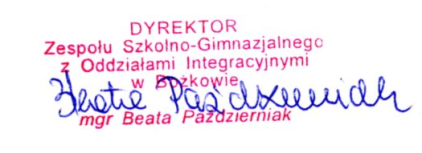 TydzieńDataDataDzieńDzieńLiczba godzinLiczba godzinGodziny udostępniania ORLIKAGodziny udostępniania ORLIKAUWAGIUWAGIUWAGIII01.07.201901.07.2019poniedziałekponiedziałek3H3H16.00-19.0016.00-19.00II02.07.201902.07.2019wtorekwtorek3H3H16.00-19.0016.00-19.00II03.07.201903.07.2019środaśroda3H3H16.00-19.0016.00-19.00II04.07.201904.07.2019czwartekczwartek3H3H16.00-19.0016.00-19.00II05.07.201905.07.2019piątekpiątek2H2H18.00-20.0018.00-20.00II06.07.201906.07.2019sobotasobota2H2H18.00-20.0018.00-20.00II07.07.201907.07.2019niedzielaniedzielaIIII08.07.201908.07.2019poniedziałekponiedziałek3H3H16.00-19.0016.00-19.00IIII09.07.201909.07.2019wtorekwtorek3H3H16.00-19.0016.00-19.00IIII10.07.201910.07.2019środaśroda3H3H16.00-19.0016.00-19.00IIII11.07.201911.07.2019czwartekczwartek3H3H16.00-19.0016.00-19.00IIII12.07.201912.07.2019piątekpiątek2H2H18.00-20.0018.00-20.00IIII13.07.201913.07.2019sobotasobotaIIII14.07.201914.07.2019niedzielaniedziela2H2H18.00-20.0018.00-20.00IIIIII15.07.201915.07.2019poniedziałekponiedziałek2H2H18.00-20.0018.00-20.00IIIIII16.07.201916.07.2019wtorekwtorek3H3H16.00-19.0016.00-19.00IIIIII17.07.201917.07.2019środaśroda3H3H16.00-19.0016.00-19.00IIIIII18.07.201918.07.2019czwartekczwartek3H3H16.00-19.0016.00-19.00IIIIII19.07.201919.07.2019piątekpiątek2H2H18.00-20.0018.00-20.00IIIIII20.07.201920.07.2019sobotasobota2H2H18.00-20.0018.00-20.00IIIIII21.07.201921.07.2019niedzielaniedziela----IVIV22.07.201922.07.2019poniedziałekponiedziałek2H2H18.00-20.0018.00-20.00IVIV23.07.201923.07.2019wtorekwtorek3H3H16.00-19.0016.00-19.00IVIV24.07.201924.07.2019środaśroda3H3H16.00-19.0016.00-19.00IVIV25.07.201925.07.2019czwartekczwartek3H3H16.00-19.0016.00-19.00IVIV26.07.201926.07.2019piątekpiątek2H2H18.00-20.0018.00-20.00IVIV27.07.201927.07.2019sobotasobota----IVIV28.07.201928.07.2019niedzielaniedziela2H2H18.00-20.0018.00-20.00VV29.07.201929.07.2019poniedziałekponiedziałek2H2H18.00-20.0018.00-20.00VV30.07.201930.07.2019wtorekwtorek3H3H16.00-19.0016.00-19.00VV31.07.201931.07.2019środaśroda3H3H16.00-19.0016.00-19.00RAZEMRAZEM70H70H